GENERALNY DYREKTOR OCHRONY ŚRODOWISKAWarszawa, 13 czerwca 2022 r.DOOŚ-WDŚ.ZIL.420.94.2019.AK.KM.EU.MKW.33ZAWIADOMIENIENa podstawie art. 36 § 1 oraz art. 49 ustawy z dnia 14 czerwca 1960 r. — Kodeks postępowania administracyjnego (Dz. U. z 2016 r. poz. 23, ze zm.), dalej Kpa, w związku z art. 74 ust. 3 ustawy z dnia 3 października 2008 r. o udostępnianiu informacji o środowisku i jego ochronie, udziale społeczeństwa w ochronie środowiska oraz o ocenach oddziaływania na środowisko (Dz. U. z 2016 r. poz. 353, ze zm.), dalej ustawa ooś, zawiadamiam, że odwołanie od decyzji Regionalnego Dyrektora Ochrony Środowiska w Bydgoszczy nr 147/2018 z dnia 4 grudnia 2018 r., znak: WOO.4210.30.2015.KŚ.35, określającej środowiskowe uwarunkowania dla przedsięwzięcia polegającego na Opracowaniu koncepcji budowy obwodnicy miasta Tucholi, nie mogło być rozpatrzone w wyznaczonym terminie. Przyczyną zwłoki jest konieczność przeprowadzenia dodatkowego postępowania wyjaśniającego.Generalny Dyrektor Ochrony Środowiska pismem z dnia 31 marca 2021 r., DOOŚ-WDŚ/ZIL.420.94.2019.AK/ICM/EU/MKW.11, wezwał wnioskodawcę do złożenia wyjaśnień merytorycznych. Wnioskodawca złożył wyjaśnienia wraz z pismem z dnia 27 grudnia 2021 r., znak: VMR-267/034/12/21/JKR (wpływ do urzędu w dniu 31 grudnia 2021 r.). Ze względu na brak wskazania kluczowych dla sprawy informacji, Generalny Dyrektor Ochrony Środowiska pismem z dnia 31 marca 2022 r., znak: DOOŚ-WDŚ/ZIL.420.94.2019.AK/KM/EU/MKW.27, ponownie wezwał wnioskodawcę do złożenia wyjaśnień merytorycznych. Wnioskodawca zwrócił się o wydłużenie czasu na złożenie odpowiedzi do 20 czerwca 2022 r., na co Generalny Dyrektor Ochrony Środowiska wyraził zgodę.Zważając na powyższe zawiadamiam o wyznaczeniu nowego terminu załatwienia sprawy na dzień 31 sierpnia 2022 r.Upubliczniono w dniach: od ……………. do …………….Pieczęć urzędu i podpis: Z upoważnienia Generalnego Dyrektora Ochrony ŚrodowiskaDyrektor Departamentu Ocen Oddziaływania na Środowisko Anna JasińskaArt. 36 Kpa O każdym przypadku niezałatwienia sprawy w terminie określonym w art. 35 lub w przepisach szczególnych organ administracji publicznej jest obowiązany zawiadomić strony, podając przyczyny zwłoki i wskazując nowy termin załatwienia sprawy (§ 1). Ten sam obowiązek ciąży na organie administracji publicznej również w przypadku zwłoki w załatwieniu sprawy z przyczyn niezależnych od organu (§ 2).Art. 49 Kpa Strony mogą być zawiadamiane o decyzjach i innych czynnościach organów administracji publicznej przez obwieszczenie łub w inny zwyczajowo przyjęty w danej miejscowości sposób publicznego ogłaszania, jeżeli przepis szczególny tak stanowi; w tych przypadkach zawiadomienie bądź doręczenie uważa się za dokonane po upływie czternastu dni od dnia publicznego ogłoszeniaArt. 16 ustawy z dnia 7 kwietnia 2017 r. o zmianie ustawy - Kodeks postępowania administracyjnego oraz niektórych innych ustaw (Dz. U. poz. 935) Do postępowań administracyjnych wszczętych i niezakończonych przed dniem wejścia niniejszej ustawy ostateczną decyzją lub postanowieniem stosuje się przepisy ustawy zmienianej w art. 1, w brzmieniu dotychczasowym, z tym że do tych postępowań stosuje się przepisy art. 96a-96n ustawy zmienianej w art 1.Art. 74 ust. 3 ustawy ooś Jeżeli liczba stron postępowania w sprawie wydania decyzji o środowiskowych uwarunkowaniach lub innego postępowania dotyczącego tej decyzji przekracza 20, stosuje się art. 49 Kodeksu postępowania administracyjnego.Art. 6 ust. 2 ustawy z dnia 9 października 2015 r. o zmianie ustawy o udostępnianiu informacji o środowisku i jego ochronie, udziale społeczeństwa w ochronie środowiska oraz o ocenach oddziaływania na środowisko oraz niektórych innych ustaw (Dz. U. poz. 1936) Do spraw wszczętych na podstawie ustawy zmienianej w art. 1, dla których przed dniem wejścia w życie niniejszej ustawy przedłożono raport o oddziaływaniu przedsięwzięcia na środowisko lub wydano postanowienie określające zakres raportu o oddziaływaniu przedsięwzięcia na środowisko, stosuje się przepisy dotychczasowe.Art. 4 ust. 1 ustawy z dnia 19 lipca 2019 r. o zmianie ustawy ooś (Dz. U. z 2017 r., poz. 1712) Do spraw wszczętych na podstawie ustaw zmienianych w art. 1 oraz w art. 3 i niezakończonych przed dniem wejścia w życic niniejszej ustawy stosuje się przepisy dotychczasowe.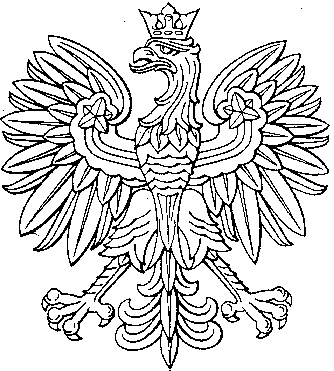 